Gjennomsnittlig stillingsprosent LHBF: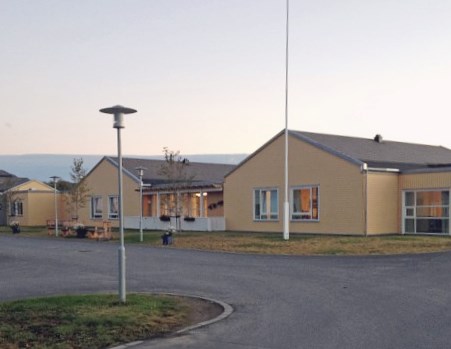 Kommentar: Dette er planlagt drift, ut fra den stillingen en er ansatt i. Det er relativt sett sammenfallende tall i HRM, Arena og Ressursstyring på dette punktet.Gjennomsnittlig stillingsprosent LHBF, fordelt på faggrupper:Kommentar:Viser forskjellen mellom planlagt drift ift hvem som er tilsatt og deres stillingsprosent, og faktisk drift når også vikarer og ekstra innleide tas med (ferie 6% ikke medregnet).Sykepleiegruppa er atypisk ift resultat. Ikke fått tibakemelding som forklarer denne. Normalt vil en anta at årsaken er mange ledige hjemler, stort fravær/mye innleie av vikarer.Andel ansatte i 70-100% stilling:Kommentar:Viser i praksis at høgskolegruppa stort sett har opp mot full stilling, og drar opp andelen.Viser også at fagarbeidere/hjelpepleiere/omsorgsarbeidere stort sett har mindre enn 70% stilling.I turnus vil en fagarbeider i ca. 75% stilling ha utbetalt lønn og tillegg som utgjør en vanlig årslønn.Fast ansatte vs. Vikarer/totalt antall personer som dekker opp i turnus:Kommentar:Årsaken til at faktisk stillingsprosent blir lavere enn planlagt, er omfang av vikarinnleie/ekstrainnleie. Bakenforliggende årsaker er ofte sykefravær, permisjoner, beboere med økt behov for oppfølging, mv.Kommentar:Vakante stillinger er det som fremkommer som vakant i årsturnus15,5% er relativt normalt for sektorenVariasjon i drift (årsak til differanse mellom planlagt og faktisk drift)(korrigert for ferieavvikling, 10,5% totalt)Kommentar:Hensikten er å vise at driften har uønsket variasjon. Vakante stillinger er 1 uønsket variasjonVikarinnleie er 1 uønsket variasjonFerie er planlagt og OK, og trekkes fra (utgjør ca 6% jf. budsjett/arena)10% er omtrent gjennomsnitt for sektoren